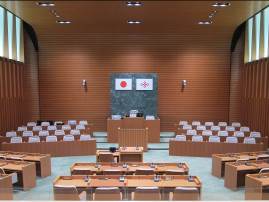 市民の皆さんの声が届く市政を目指し、女性議会を開催します。日頃から感じている身近な課題について、意見や提案などを発言してみませんか。開催日：令和５年１月２５日（水） 午後１時３０分～午後４時（終了時刻は予定）場　所：西尾市役所６階 議場　　西尾市女性議会　応募用紙※記入された個人情報は、女性議会の目的以外には使用しません。【問合せ・提出先】　　〒445-8501 西尾市寄住町下田22番地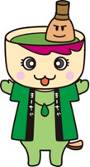 西尾市役所 総合政策部 広報広聴課 広報広聴担当（市役所３階）電話:0563-65-2159（直通）　　FAX:0563-57-1313E-mail:koho@city.nishio.lg.jpふりがなお　　名　　前生年月日　  　　年　 　月　 　日住　　　　　所〒　　　　　－西尾市〒　　　　　－西尾市〒　　　　　－西尾市連　　絡　　先電話番号（自宅）：携帯電話番号：Ｅメールアドレス：ＦＡＸ番号：電話番号（自宅）：携帯電話番号：Ｅメールアドレス：ＦＡＸ番号：電話番号（自宅）：携帯電話番号：Ｅメールアドレス：ＦＡＸ番号：職　　業　　等※学生の方は、学校名をご記入ください。※学生の方は、学校名をご記入ください。※学生の方は、学校名をご記入ください。意見・提案・疑問など※女性議会で発言したい内容をご記入ください。※女性議会で発言したい内容をご記入ください。※女性議会で発言したい内容をご記入ください。応募の動機※該当するものに○印を付けてください。１ 市政や各種事業に興味がある２ 市政に自分の意見を反映させたい３ スキルアップを図りたい４ 活動経験等を生かしたい５ まちづくりに貢献したい６ その他（　　　　　　　　　　　　　　　　　　　　　　　　　　）１ 市政や各種事業に興味がある２ 市政に自分の意見を反映させたい３ スキルアップを図りたい４ 活動経験等を生かしたい５ まちづくりに貢献したい６ その他（　　　　　　　　　　　　　　　　　　　　　　　　　　）１ 市政や各種事業に興味がある２ 市政に自分の意見を反映させたい３ スキルアップを図りたい４ 活動経験等を生かしたい５ まちづくりに貢献したい６ その他（　　　　　　　　　　　　　　　　　　　　　　　　　　）